Правила поведения на водоёмах в осенне-зимний период1.С появлением  первого ледяного покрова на водоёмах запрещается катание на коньках, лыжах и переход. Тонкий лёд непрочен и не выдерживает тяжести человека. 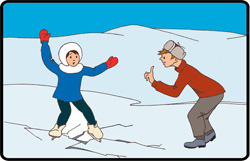 2.Переходить по льду нужно по оборудованным переправам, но если их нет, то прежде, чем двигаться по льду, надо убедиться в его прочности. Прочность льда рекомендуется проверять пешнёй. Если после первого удара лёд пробивается и на нём появляется вода, нужно немедленно остановиться и идти обратно по следам. Первые шаги на обратном пути надо делать не отрывая подошвы от льда.    Категорически запрещается проверять прочность льда ударом ноги. 3. Во всех случаях, прежде чем сойти с берега на лёд, необходимо внимательно осмотреться, наметить маршрут движения , выбирая безопасные места. Лучше всего идти по проложенной тропе. Опасно выходить на лёд при оттепели. Не следует спускаться на лёд в незнакомых местах, особенно с обрывов.     4. При движении по льду следует быть осторожным, внимательно следить за поверхностью льда, обходить опасные и подозрительные места. Следует остерегаться площадок, покрытых толстым слоем снега - под снегом лёд всегда тоньше, чем на открытом месте. Особенно осторожным нужно быть в местах, где быстрое течение, вблизи выступающих на поверхность кустов, осоки, травы, где ручьи впадают в водоёмы, выходят родники и вливаются тёплые сточные воды промышленных предприятий, где ведётся заготовка льда и т.п.  Безопаснее всего переходить по прозрачному с зеленоватым оттенком льду толщиной не менее .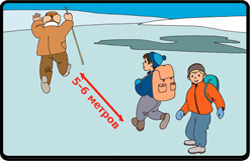 5. При групповом переходе по льду надо двигаться на расстоянии 5- друг от друга, внимательно следя за идущим впереди. При перевозке небольших по размерам, но тяжелых грузов, их следует класть на сани или брусья  с большой площадью опоры. 6. Кататься на коньках разрешается только на специально оборудованных катках. Если каток устраивается на водоёме, то катание разрешается лишь после тщательной проверки прочности льда ( толщина льда должна быть не менее 10 –  ). Массовое катание разрешается при толщине льда не менее   .Опасно ходить и кататься на льду в ночное время и особенно в незнакомых местах .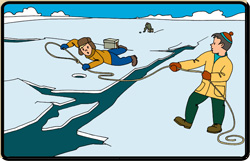 7. При переходе водоёма на лыжах рекомендуется пользоваться проложенной лыжнёй. Если приходиться идти по целине, то для обеспечения безопасности крепления лыж следует отстегнуть, чтобы при необходимости можно было быстро освободиться от лыж. Палки надо держать в руках, петли с кистей рук снять, рюкзак держать на одном плече. Расстояние между лыжниками должно быть 5 – . Во время движения по льду лыжник , идущий первым, ударами палок по льду определяет его прочность, следит за характером льда и т. п.8. Во время рыбной ловли не рекомендуется на небольшой площадке пробивать много лунок, прыгать и бегать по льду, собираться большими группами. Каждому рыболову необходимо иметь с собой шнур длиной 12 – , на одном конце которого крепится груз весом  400 – ., а на другом – петля.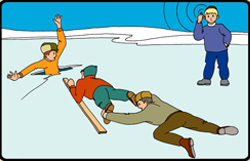 9. В случае провала льда под ногами надо действовать быстро и решительно - широко расставив  руки, удержаться на поверхности льда , без резких движений стараться выползти на твёрдый лёд, а затем , лёжа на спине или на груди , продвинуться в сторону , откуда пришел , одновременно призывая на помощь.Правила безопасного поведения на водоёмах и вблизи них во время весеннего паводка.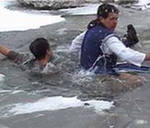           Приближается время весеннего паводка. Лед на реках становится рыхлым, «съедается» сверху солнцем, талой водой, а снизу подтачивается течением. Очень опасно по нему ходить: в любой момент может рассыпаться  с шипением под ногами и сомкнуться над головой. Опасны в это время канавы, лунки, ведь в них могут быть ловушки - ямы, колодцы.
        Но большую опасность детям  весенний паводок представляет  для детей.
  Оставаясь без присмотра родителей и старших, не зная мер безопасности, т.к. чувство опасности у ребенка слабее любопытства, играют они на обрывистом берегу, а иногда катаются на льдинах водоема.
Кое-кто из подростков умудряются ловить рыбу, находясь на непрочном льду. Такая беспечность порой кончается трагически. В этот период ребятам не следует ходить на водоемы. Особенно опасны для жизни глубокие ямы и промоины, которые не всегда огорожены и обозначены предупредительными знаками. Поэтому в этот период следует помнить: на весеннем льду легко провалиться;перед выходом на лед проверить его прочность - достаточно легкого удара, чтобы убедиться в этом;быстрее всего процесс распада льда происходит у берегов;весенний лед, покрытый снегом, быстро превращается в рыхлую массу. ЗАПРЕЩАЕТСЯ: -  Выходить в весенний период на отдаленные водоемы;
-  Переправляться через реку в период ледохода;
-  Подходить близко к реке в местах затора льда, стоять на обрывистом берегу, подвергающемуся разливу и, следовательно, обвалу;
-  Собираться на мостах, плотинах и запрудах;
-   Приближаться к ледяным затором, отталкивать льдины от берегов, измерять глубину реки или любого водоема, ходить по льдинам и кататься на них (нередко дети используют всевозможные плавающие средства и бесхозные лодки, чтобы покататься по первой воде). РОДИТЕЛИ!                           Не допускайте детей к реке без  надзора взрослых, особенно во время ледохода; предупредите их об опасности нахождения на льду при вскрытии реки или озера. Помните, что в период паводка, даже при незначительном  ледоходе, несчастные случаи чаще всего происходят с детьми. Разъясняйте правила поведения в период паводка, запрещайте им шалить у воды, пресекайте лихачество. Не разрешайте  им кататься  на самодельных плотах, досках, бревнах или плавающих льдинах. Оторванная льдина, холодная вода, быстрое течение грозят гибелью. Разъясните детям меры предосторожности в период ледохода и весеннего паводка. Этому следует посвятить рекомендованные темы сочинений, диктантов, конкурсы, викторины, уроки рисования, беседы «О правилах поведения на льду и на воде, обучение приемам спасения терпящих бедствие и оказание помощи пострадавшим». Долг каждого учителя - сделать все возможное, чтобы предостеречь школьников от происшествий на воде, которые нередко кончаются трагически.ДЕТИ!                               Не выходите на лед во время весеннего паводка.
Не катайтесь на самодельных плотах, досках, бревнах и плавающих льдинах.
Не прыгайте с одной льдины на другую.
Не стойте на обрывистых и подмытых берегах - они могут обвалиться.
Когда вы наблюдаете за ледоходом с моста, набережной причала, нельзя перегибаться через перила и другие ограждения.
Если вы оказались свидетелем несчастного случая на реке или озере, то не  теряйтесь, не убегайте домой, а громко зовите на помощь, взрослые услышат и помогут выручить из беды.
Не подходите близко к заторам, плотам, запрудам, не устраивайте игр в этих местах.
Не подходите близко  к ямам, котловинам, канализационным люкам и колодцам.
Школьники, будьте осторожны во время  весеннего паводка и ледохода.
Не подвергайте свою жизнь опасности!Соблюдайте правила поведения на водоемах во время таяния льда,
разлива рек и озер!